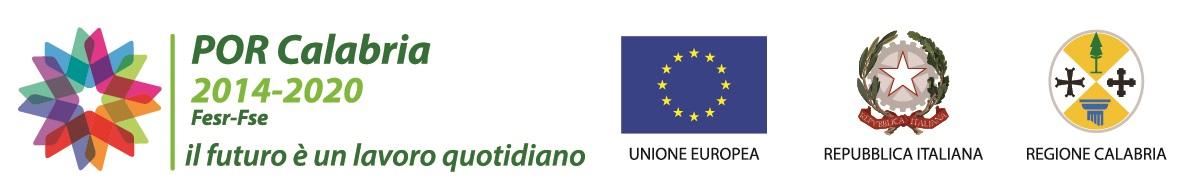 Piano di Azione“Interventi per il miglioramento del servizio di Raccolta Differenziata in Calabria”RISPOSTE  ALLE FAQ PERVENUTEQuesito n.23 I residenti all'AIRE sono considerati ai fini del Bando  come flussi migratori?RispostaGli iscritti all’Anagrafe Italiani residenti all'estero (A.I.R.E.) sono esclusi dal flusso migratorio previsto nell’avviso pubblico che riguarda esclusivamente i cittadini stranieri entrati in modo irregolare in Italia e accolti nei centri per l’immigrazione che fanno capo alla rete SPRAR (centri di primo soccorso e accoglienza -  Cpsa; centri di accoglienza per richiedenti asilo – Cda; centri di identificazione e di espulsione – Cie; centri di accoglienza straordinaria – Cas; centri per minori, etc..).Quesito n. 24Nell'ambito della richiesta di ampliamento del Centro di Raccolta, è possibile prevedere l'acquisto di mezzi utili alla movimentazione dei rifiuti all'interno del Centro stesso (esempio - Ragno- Movimentatore telescopico, ecc..) RispostaUna eventuale proposta progettuale relativa all’ampliamento di un centro di raccolta esistente dovrà essere funzionale all’incremento della percentuale di raccolta differenziata sul territorio comunale, rispetto al dato registrato al 2015. Pertanto la proposta progettuale dell’ampliamento dovrà essere esclusivamente finalizzata a migliorare  e incrementare le raccolte separate dei rifiuti che possono essere conferite ai centri di raccolta;Quesito n. 25Nel caso previsto dal Disciplinare al punto 3 (Spese ammissibili - lettera B auto-prestazione del servizio in amministrazione diretta), tra le spese per investimenti ammissibili è possibile prevedere l'acquisto di un mezzo tramite modalità leasing? RispostaL’acquisto tramite leasing è ammissibile. Si rammenta che, indipendentemente dalla tipologia di contratto di fornitura cui il Comune vorrà ricorrere, la procedura di scelta del contraente dovrà essere conforme alla disciplina del Codice dei Contratti. La finalità  della fornitura dovrà essere l’incremento della percentuale di raccolta differenziata rispetto al valore dell’anno 2015 e dovrà concorrere quindi all’obiettivo di raccolta differenziata, pari ad almeno il 65% al 31/12/2020;Quesito n.26Per i Comuni che intendono presentare una proposta progettuale relativa all’acquisizione di forniture che siano funzionali al miglioramento della raccolta differenziata, il cui servizio è già affidato a terzi, si chiede di indicare in maniera puntuale tutta la documentazione che è obbligatorio inviare, poiché nel disciplinare non è chiaramente indicato questo "terzo caso".RipostaIl Comune che intenda potenziare il servizio di raccolta differenziata attraverso l’acquisizione di una fornitura dovrà presentare tutta la documentazione prevista nel paragrafo 8.2 del Disciplinare, con le seguenti precisazioni: la documentazione per la valutazione della pre- ammissibilità, da inserire nella busta A, consiste nella determina a contrarre per l’acquisizione della fornitura di cui all’art. 192 del TUEL all’art. 32 del D.lgs. 50/2016. A tal proposito si rimanda al quesito n. 4;per il punto b) della Busta B: il progetto da approvare, completo di quadro economico, è quello relativo alla fornitura per la quale si richiede il contributo.